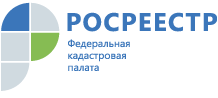 ПРЕСС-РЕЛИЗКадастровая палата информирует правообладателей, как получить сведения о своих зарегистрированных правах Кадастровая палата по Владимирской области информирует, что для получения обобщенных сведений о своих зарегистрированных правах можно сделать запрос о получении сведений из Единого государственного реестра недвижимости (ЕГРН) в виде Выписки о правах отдельного лица на имеющиеся или имевшиеся у него объекты недвижимости на территории Российской Федерации, либо на территории определенного региона Российской Федерации.Эта Выписка относится к сведениям ограниченного законодательством доступа, поэтому ее может получить только сам правообладатель, его законный представитель, либо лицо, получившее доверенность от правообладателя или его законного представителя, или наследник недвижимого имущества правообладателя по завещанию или по закону.Особенностью данного запроса является возможность указания периода или определенной даты истребования сведений о зарегистрированных правах отдельного лица на имеющиеся (имевшиеся) у него объекты недвижимости на определенной территории.Для подачи запроса в бумажном виде заявителю достаточно обратиться в любое отделение многофункционального центра (МФЦ) и предъявить паспорт. Кроме того, запрос о предоставлении сведений из ЕГРН можно подать в орган регистрации прав в форме электронных документов посредством официального сайта Росреестра, либо через личный кабинет на едином портале государственных и муниципальных услуг.Электронный способ подачи запроса значительно сократит время и поможет сэкономить деньги. Например, стоимость получения Выписки о правах отдельного лица на имеющиеся или имевшиеся у него объекты недвижимости на территории 1 субъекта Российской Федерации для физических лиц в виде бумажного документа составляет 650 рублей, в виде электронного документа - 400 рублей.Срок изготовления выписок, запрошенных в офисе МФЦ, составляет не более 5 рабочих дней со дня поступления запроса в работу; в электронном виде – не более 3 рабочих дней.